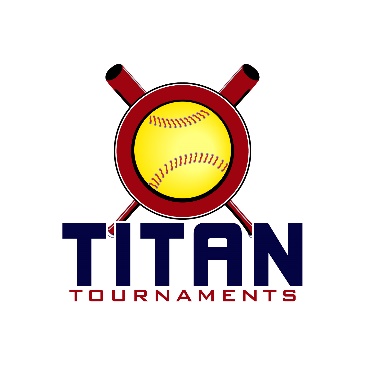           Thanks for playing ball with Titan!	
Lions Club Park – 5500 Rockbridge Circle NW, Lilburn, GAFormat: 3 seeding games + single elimination bracket playRoster and Waiver Forms must be submitted to the onsite director upon arrival and birth certificates must be available.8U Entry Fee - $420/ Team Gate Fee $125Sanction - $35 if unpaid in 2024Please check out the How much does my team owe document.Run rule is 15 after 2, 12 after 3, 10 after 4, 8 after 5. Games are 7 innings if time permits.Pitching rule overview – 1. The pitcher’s pivot foot shall maintain contact with the pitcher’s plate until the forward step. Note: a pitcher may take a step back with the non-pivot foot from the plate prior, during, or after the hands are brought together. 
2. Illegal Pitch – Is a ball on the batter. Note: Runners will not be advanced one base without liability to be put out.The on deck circle is on your dugout side. If you are uncomfortable with your player being that close to the batter, you may have them warm up further down the dugout, but they must remain on your dugout side.
Headfirst slides are allowed, faking a bunt and pulling back to swing is allowed.Runners must make an attempt to avoid contact, but do not have to slide.
Warm Up Pitches – 5 pitches between innings or 1 minute, whichever comes first.Coaches – one defensive coach is allowed to sit on a bucket or stand directly outside of the dugout for the purpose of calling pitches. Two offensive coaches are allowed, one at third base, one at first base.
Offensive: One offensive timeout is allowed per inning.
Defensive: Three defensive timeouts are allowed during a seven inning game. On the fourth and each additional defensive timeout, the pitcher must be removed from the pitching position for the duration of the game. In the event of extra innings, one defensive timeout per inning is allowed.
An ejection will result in removal from the current game, and an additional one game suspension. Flagrant violations are subject to further suspension at the discretion of the onsite director.8U Games – 60min finish the inning*Please be prepared to play at least 15 minutes prior to your scheduled start times*Director – Joe (678)-467-4979
Roster must be printed from the Titan website, completely filled out, and turned in to Joe, prior to your team’s 1st game of the day.Keep a copy for yourself, you will be required to turn in a Titan roster at every tournament.TimeFieldGroupTeamScoreTeam9:001SeedingFC Voodoo Divas16-4Ola Aces9:002SeedingRush FP19-2Bullpen FP 20169:003SeedingLady Beastmode2-10ATL Premier 2K1510:101SeedingFC Voodoo Divas16-7Lady Outlaws10:102SeedingRush FP2-21EC Bullets 8U M/B10:103SeedingLady Beastmode9-3Ola Aces11:201SeedingBullpen FP 20165-12Lady Outlaws11:202SeedingATL Premier 2K158-12EC Bullets 8U M/B11:203SeedingLady Beastmode9-2Rush FP12:301SeedingBullpen FP 201613-12Ola Aces12:302SeedingLady Outlaws0-16EC Bullets 8U M/B12:303SeedingFC Voodoo Divas4-17ATL Premier 2K15TimeFieldGroupTeamScoreTeam2:201BracketGame 11 SeedBullets16-48 SeedAces2:203BracketGame 24 SeedVoodoo12-15 SeedRush3:301BracketGame 32 SeedLady Beastmode14-27 SeedBullpen3:303BracketGame 43 SeedAP17-56 SeedLady Outlaws4:401BracketGame 5Winner of Game 1Bullets11-2Winner of Game 2Voodoo4:403BracketGame 6Winner of Game 3Lady Beastmode8-15Winner of Game 4AP5:501BracketC-ShipWinner of Game 5Bullets8-15Winner of Game 6AP